
Внеклассное мероприятие для 2 класса « День Матери»-Добрый  день, дорогие  друзья! Мы  рады  приветствовать  Вас  на  нашем  празднике, посвящённом  ДНЮ  МАТЕРИ. В  России  ДЕНЬ  МАТЕРИ  стали  отмечать  сравнительно  недавно (с 1998 года). Но  мы  считаем, что  этот  праздник – праздник  вечности: из  поколения  в   поколение  для  каждого  человека  мама – самый  главный   человек  в  жизни.В этот день принято мамам дарить цветы. Примите от нас в праздник необычный букет, который состоит из песен, танцев, слов поздравлений!
1 ребенок:На свете добрых слов живет немало, 
Но всех добрее и важней одно: 
Из двух слогов, простое «мама» 
И нет на свете слов дороже, чем оно. 

2 ребенок:Без сна ночей прошло немало 
Забот, тревог, не перечесть. 
Большой поклон вам всем родные мамы, 
Зато, что вы на свете есть. 

3 ребенок:За доброту, за золотые руки, 
За материнский ваш совет, 
От всей души мы вам желаем 
Здоровья, счастья, долгих лет. 

4 ребенок:Много мам на белом свете, 
Всей душой их любят дети. 
Только мама есть одна, 
Всех дороже мне она. 
Кто она? Отвечу я: «Это мамочка – моя! » 

5 ребенок:Маму крепко поцелую, обниму ее родную. 
Очень я люблю ее, мама, солнышко мое. 

Ведущий:Милые мамы! Примите в подарок песню. 
Исполняется песня «Мамочка милая, мама моя» Зореньки краше и солнца милей 
Та, что зовётся мамой моей. 
Мамочка, милая, мама моя, 
Как хорошо, что ты есть у меня! 
Мамочка, милая, мама моя, 
Как хорошо, что ты есть у меня!Ветер завоет, гроза за окном, 
Мамочка в доме – страх нипочём. 
Мамочка, милая, мама моя, 
Как хорошо, что ты есть у меня! 
Мамочка, милая, мама моя, 
Как хорошо, что ты есть у меня!Спорится дело, веселье горой – 
Мамочка, значит, рядом со мной. 
Мамочку милую очень люблю! 
Песенку эту я ей подарю! 
Мамочку милую очень люблю! 
Песенку эту я ей подарю!Ведущий: О матери сложено много пословиц и поговорок, знают ли их наши мамы мы сейчас проверим. Вам нужно закончит пословицу. 
«Разминка – гимнастика ума» 

- При солнышке тепло (при матери добро) 
- Материнская забота в огне не горит (в воде не тонет) 
- Птица рада весне (а младенец – матери) 
- Материнская ласка (конца не знает) 
- Для матери ребенок (до ста лет дитенок) . 

Ведущий: Я думаю, всем в зале будет, интересно узнать, насколько хорошо мамы знают своих детей. 
Конкурс «Найди ребенка по ладошке» 
(мама должна с закрытыми глазами найти своего ребенка по ладошке) В: Ребята подготовили сценки, в которых  вы увидите знакомые ситуации и, возможно, улыбнётесь этому.1.Сюжет сценки. Утром мама пытается разбудить сына, которому пора отправляться в школу.Мама:- Вставай, сынок, ты опять опоздаешь в школу к началу занятий!Сын:- Не хочу! Петров всегда со мной дерется!Мама:- Ну, сынок, так нельзя, пора вставать, а то опоздаешь в школу к началу занятий!Сын:- Ну ее, эту школу! Иванов в меня тряпкой кидается!Мама:- Давай, сынок, вставай, ты снова опоздаешь в школу!Сын:- Не пойду! Сидоров из рогатки в меня стреляет!Мама:- Сынок, ты должен ходить в школу, ты же все-таки директор!Ведущий: Поздравление бабушкамКто, вкуснее бабушки, приготовит суп,
Пирожки хрустящие? Кто полечит зуб?Кто расскажет сказку, песенку споет?
Кто накормит кашей, пуговку пришьет?Кто поможет быстро сделать все уроки?
Кто с тобой разделит все твои тревоги?И когда сердечко от любви забьется –
Ведь бабуле первой то узнать придется.Бабушка поддержит ласковым советом,
Клятву быть поддержкой даст тебе при этом.Нет ее роднее, нет добрей и краше!
Милая бабуля! Ты – опора наша!Ведущая:
— Посвящаем мы мамам успехи, победы,
А в День Матери, в праздник всеобщей любви,
Мы желаем, чтоб их миновали все беды,Чтоб их дети им только лишь счастье несли.Приглашаю всех бабушек, мам на веселый танец. (Хоровод «Дружбы», все становятся в круг, берутся за руки и выполняют ход по кругу, Вместо хода по кругу можно проводить простенькую детскую игру «Ручеек».)Сейчас я представляю слово детям. 

1 ребенок:Обойди весь мир вокруг, 
Только знай заранее: 
Не найдешь теплее рук 
И нежнее маминых. 

2 ребенок:Не найдешь на свете глаз 
Ласковей и строже. 
Мама каждому из нас 
Всех людей дороже. 

3 ребенок:Сто путей, дорог вокруг 
Обойди по свету. 
Мама – самый лучший друг, 
Лучше мама – нету! 

Ведущий:Ребята, давайте вместе с вами 
Спасибо скажем бабушке, 
Спасибо скажем маме. 
За песенки и сказки, 
За хлопоты и ласку. 

Дети: Спасибо! (поклониться) Текст песни "Спасибо, мамы!"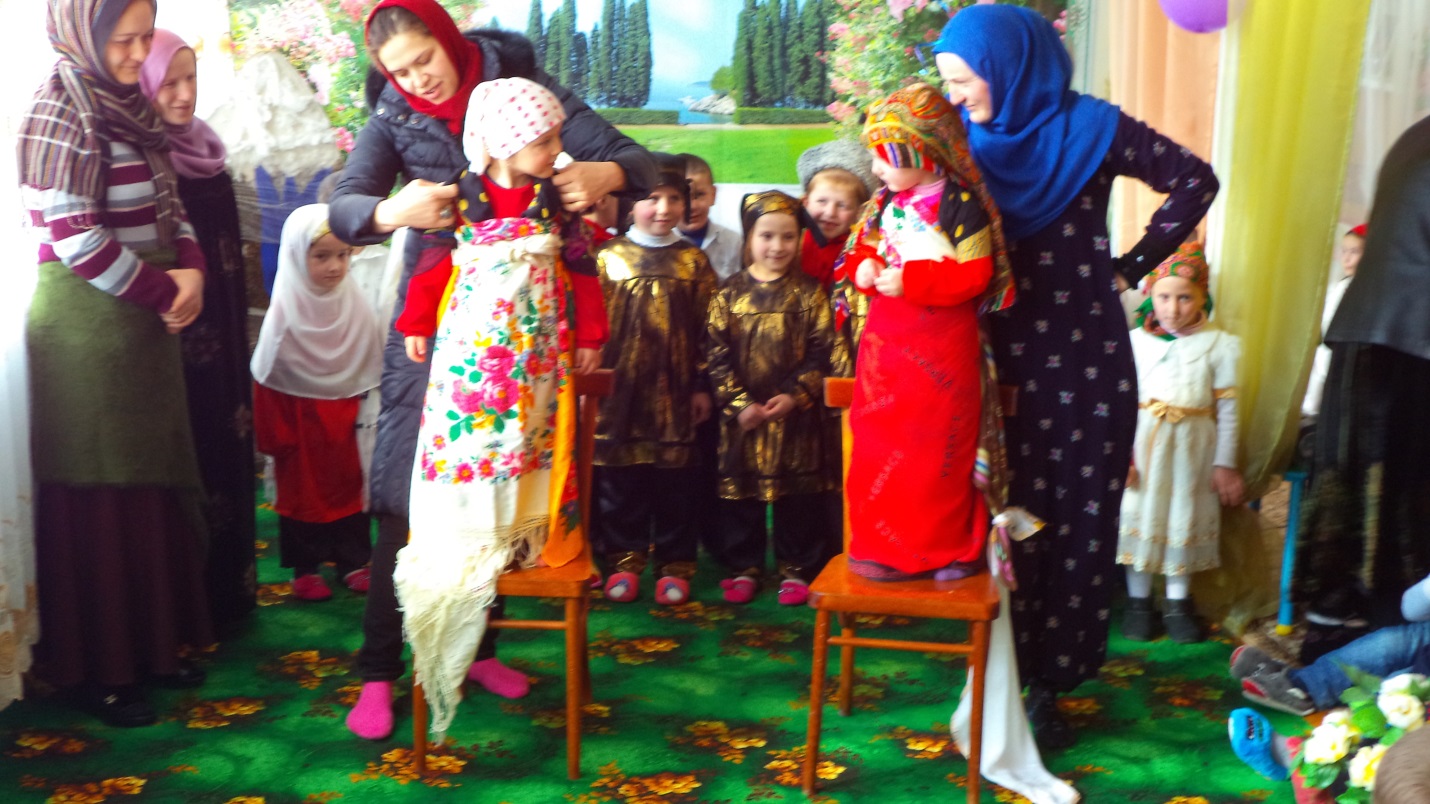 Внеклассное мероприятие для 2 класса День Матери1 
Поднялась луна украдкой,
Озарила небосвод.
Малыши в своих кроватках
Отдыхают от хлопот.
А заботливые мамы 
До полуночи не спят
И сидят тихонько рядом,
Материнским добрым взглядом
На детей своих глядят.Припев:
Спасибо, мамы, за доброту,
За нежность, ласку и теплоту!
За жизнь, что подарили нам,
Спасибо, мамы, вам!2
Мамы, ласковые мамы!
Счастье, что вы есть у нас!
Доверяем мы вам тайны 
И секреты без прикрас.
Достиженьями своими 
Вас порадовать спешим,
За любовь и пониманье,
За терпенье и вниманье
Вам "спасибо" говорим.3
Вот уж месяц замечтался.
Он давно уже не спит.
А однажды нам признался,
Что по мамочке грустит.
Видно, одиноко в небе
И тревожно иногда.
Мы спокойно засыпаем,
Потому что точно знаем:
Мама рядышком всегда!Спасибо, мамы, вам!